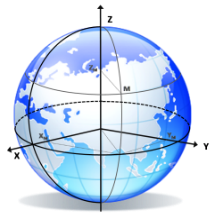 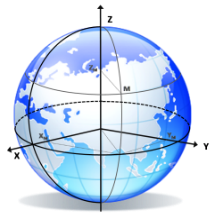 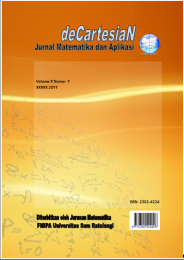 Analisis Regresi Logistik Untuk Menentukkan Kepuasan Pasien Rawat Inap Pada Kualitas Layanan Rumah Sakit Umum Pusat Prof. Dr. R. D. Kandou ManadoRegina S. Ilham1, Marline S. Paendong 1, John S. Kekenusa 1*1Jurusan  Matematika–Fakultas Matematika dan Ilmu Pengetahuan Alam–Universitas Sam Ratulangi Manado, IndonesiaCorressponding author : johnskekenusa@unsrat.ac.idPENDAHULUANKesehatan merupakan hal yang sangat penting bagi manusia untuk dapat bertahan hidup dan menjalani aktivitas sehari-hari. Kesehatan merupakan hak asasi sehingga setiap masyarakat berhak memperoleh pelayanan kesehatan secara adil, merata, dan bermutu. Sejalannya waktu berbagai upaya dilakukan oleh pemerintah untuk meningkatkan pelayanan kesehatan agar masyarakat mendapatkan pelayanan kesehatan berkualitas.Rumah sakit adalah tempat untuk melakukan upaya meningkatkan kesehatan, mencegah dan menyembuhkan penyakit, serta memulihkan kesehatan. Namun, dengan semakin banyaknya jumlah rumah sakit, serta  pengguna jasa (pasien) yang semakin selektif dan lebih mengetahui dalam menggunakan  fasilitas rumah sakit, hal ini menyebabkan adanya persaingan dalam industri jasa kesehatan yang semakin ketat dan sulit untuk diprediksikan. Dalam kondisi seperti ini dapat menuntut agar rumah sakit selaku salah satu penyedia jasa pelayanan kesehatan untuk dapat meningkatkan kualitas pelayanannya.Pada masa sekarang ini seiring dengan kemajuan teknologi, rumah sakit yang ada di Indonesia juga ikut berkembang sebagai tempat pelayanan yang memiliki fungsi sebagai pemulihan kesehatan untuk anggota masyarakat, baik secara rawat inap, maupun rawat jalan, serta konsultasi pemeliharan atau perawatan kesehatan anggota masyarakat.Pemerintah mendirikan lembaga kesehatan seperti Puskesmas, Rumah Sakit Umum, dan Rumah Sakit Daerah. Lembaga  kesehatan yang sering diakses masyarakat adalah Puskesmas tetapi karena keterbatasan fasilitas yang ada pada Puskesmas, membuat masyarakat memilih rumah sakit umum menjadi rujukan untuk mengakses layanan kesehatan. [1]Rumah Sakit Umum Pusat Prof. Dr. R. D. Kandou Manado juga termasuk rumah sakit yang berkembang. Perkembangan tersebut tentunya menuntut agar pihak rumah sakit dapat meningkatkan kualitas pelayan terhadap pasien. Oleh karena itu, pihak Rumah Sakit Umum Pusat Prof. Dr. R. D. Kandou perlu melakukan analisis untuk menentukan kepuasan pasien dalam upaya meningkatkan proporsi kepuasan pasien. Dalam berbagai ilmu pengetahuan, ilmu statistika semakin menunjukan perannya dalam memberikan solusi analisis yang mendalam. Salah satu diantaranya analisis regresi logistik biner.Regresi Logistik Biner adalah bentuk regresi yang digunakan untuk memodelkan hubungan variabel dependen dan variabel independen sebuah data dengan ukuran biner/dikotomi (misal : ya atau tidak, sukses atau gagal, puas atau tidak puas) maka regresi logistik tersebut menggunakan regresi logistik biner.Metode analisis tersebut karena sebagaimana dipahami bahwa kepuasan pengunjung atau pasien merupakan peristiwa dikotomi atau biner yang hanya memiliki dua kategori yaitu kategori yang menyatakan kejadian seperti sukses atau gagal, puas atau tidak puas, maka regresi logistik biner adalah metode analisis yang  tepat digunakan dalam kasus penelitian ini. Dibandingkan dengan metode analisis regresi lainnya yang secara umum digunakan untuk mencari pola hubungan antara dua variabel atau lebih, sedangkan regresi logistik biner khusus digunakan untuk mencari pola hubungan antara dua variabel yang bersifat biner.Dalam penelitian ini kualitas layanan akan menjadi pusat perhatian atau sebagai variabel karena berhubungan langsung dengan kepuasan pasien. Adapun kualitas layanan yang dimaksud adalah bukti fisik (tangibles), kehandalan (reliability), daya tanggap (responsiveness), jaminan (assurance), dan empati (emphaty). Dimensi inilah yang akan mempengaruhi kepuasan pengunjung pada rumah sakit umum Prof. Dr. R. D. Kandou.Analisis Regresi Logistik Biner juga pernah diteliti oleh Tampil dkk (2017), dengan judul Analisis Regresi Logistik untuk menentukan faktor-faktor yang mempengaruhi Indeks Prestasi Kumulatif (IPK) mahasiswa FMIPA Universitas Sam Ratulangi. [2]Analisis RegresiAnalisis regresi merupakan salah satu analisis dalam statistik yang digunakan untuk menaksir pola hubungan sebab-akibat antara variabel bebas (independen) dan variabel terikat (dependen). Variabel dependen yang biasanya disimbolkan sebagai (y) adalah variabel yang nilainya ditentukan oleh variabel lain, sedangkan variabel independen yang biasanya di simbolkan sebagai (x) adalah variabel yang nilainya dapat ditentukan secara bebas berdasarkan dugaan bahwa variabel tersebut memiliki pengaruh terhadap variabel dependen. Bentuk umum persamaan analisis regresi adalah sebagai berikut.                                                                      (1)Dimana : Variabel terikat untuk pengamatan ke - i Nilai konstanta Parameter model Variabel bebas pengamatan ke - i Galat regresiSalah satu regresi nonlinier yang dapat digunakan untuk menganalisis data kualitatif adalah model regresi logistik. [3]Regresi LogistikRegresi logistik merupakan bagian dari model-model statistika yang disebut model linier yang digeneralisasi. Dari variabel independen regresi logistik terbagi menjadi dua yaitu regresi logistik sederhana (hanya memiliki satu variabel independen) dan regresi logistik berganda (memiliki lebih dari satu variabel independen) sedangkan jika dilihat dari variabel dependennya regresi dibagi menjadi dua yaitu regresi logistik biner (variabel dependennya dichotomous atau hanya memiliki dua kategori) dan regresi logistik multinomial (variabel dependennya memiliki lebih dari dua kategori atau polytomous). [4]Analisis Regresi Logistik BinerPada regresi logistik jika variabel terikatnya terdiri dari dua kategori misalnya Y=1 menyatakan hasil yang diperoleh “sukses” dan Y=0 menyatakan hasil yang diperoleh “gagal” maka regresi logisitk tersebut menggunakan regresi logistik biner. Variabel (y) yang demikian lebih tepat dikatakan sebagai variabel indikator dan memenuhi distribusi Bernoulli. Fungsi probabilitasdistribusi Bernoulli, yaitu:                                 (2)                     (3)Secara umum model probabilitas regresi logistik dengan melibatkan beberapa variabel independen x dapat diformulasikan sebagai berikut:                         (4)Dimana k adalah banyaknya variabel independen dan merupakan peluang terjadinya kejadian puas dan tidak puas. Fungsi  merupakan fungsi non linear sehingga perlu dilakukan transformasi logit untuk memperoleh fungsi yang linear agar dapat dilihat hubungan antara variabel dependen (y) dengan variabel independen (x). Model logit dari (x) dinyatakan sebagai g(x), yaitu:                                                              (5)Model umum regresi logistik setelah disubtitusikan dengan model logit dari (x) diperoleh:                        (6)Dalam regresi logistik terdapat beberapa perbedaan dengan regresi pada umumnya yaitu regresi logistik tidak mengasumsikan suatu hubungan yang linear antara variabel independen dengan variabel dependen, tidak memerlukan asumsi multivariate normality pada variabel independennya, tidak ada asumsi homokedastisitas, variabel independen tidak perlu diubah ke dalam bentuk metrik (interval atau skala ratio), variabel dependen harus bersifat dikotomi (2 kategori, contoh: tinggi dan rendah atau puas dan tidak puas), tidak adanya multikolinearitas, kategori dalam variabel independen harus terpisah satu samalain atau bersifat eksklusif, dan sampel yang diperlukan dalam jumlah relatif besar, minimum dibutuhkan hingga 50 sampel. [5]Uji SimultanUji Simultan (serentak) dilakukan untuk mengetahui signifikn parameter  terhadap variabel dependen secara keseluruhan. Pengujian parameter model secara serentak menggunakan uji rasio kemungkinan (ratio likelihood test) dengan menggunakan statistik uji G yang digunakan untuk menguji peranan variabel independen didalam model secara bersama- sama dengan rumus sebagai berikut :                                                       (7)Hipotesis dari persamaan di atas adalah  ( Tidak ada pengaruh antara variabel independen terhadap variabel dependen).Minimal terdapat satu  Dengan j = 1,2, ... p (Ada pengaruh antara variabel independen terhadap variabel dependen).Kriteria ini mengambil taraf nyata  di terima jika      dan  ditolak jika .Uji ParsialPengujian parameter secara parsial (individu) menggunakan uji wald, hasil pengujian secara parsial akan menunjukkan apakah suatu variabel independen layak untuk masuk dalam model atau tidak. Hipotesis yang akan diuji adalah : Dengan j = 1,2,... p ( Tidak ada pengaruh antara masing-masing variabel independen terhadap variabel dependen). Dengan j = 1,2, ... p (Ada pengaruh antara masing-masing variabel independen terhadap variabel dependen).Statistik uji Wald didefinisikan sebagai :                                                               (8)dan                                                       (9)Dimana :  dugaan galat baku untuk koefisien  nilai dugaan untuk parameter ()Kriteria penolakan (tolak ) jika nilai W > atau p- value <. [6]Uji Kecocokan ModelUji kecocokan model digunakan untuk mengevaluasi cocok tidaknya model dengan data, nilai observasi yang diperoleh sama atau mendekati dengan yang diharapkan dalam model. Model yang digunakan harus layak atau memenuhi Goodness of Fit (GoF). Suatu model dikategorikan memenuhi GoF jika terdapat kesesuaian antara data yang dimasukkan dalam model dengan data yang diamati. Dalam regresi logistik metode untuk menguji kelayakan model diukur dengan nilai chi-square dengan uji Homser and Lemeshow. Pengujian ini dengan melihat nilai goodness of fit test yang diukur dengan nilai chi-square pada tingkat signifikan 5%. [7]Keputusan penerimaan hipotesis didasarkan pada pertimbangan sebagaiberikut: model yang dihipotesiskan  fit dengan data model yang dihipotesiskan tidak fit dengan dataUntuk menguji hipotesis digunakan model Hosmer and Lemeshow’s Goodness of Fit test, jika nilai Hosmer and Lemeshow’s Goodness of Fit test statistik sama dengan atau kurang dari 0,05. Artinya, hipotesis nol ditolak yang berarti ada perbedaan signifikansi antara model dengan nilai observasinya, yang Goodness of fit model tidak baik karena model tidak dapat memprediksi nilai observasinya. Jika nilai Hosmer and Lemeshow’s Goodness of Fit test lebih besar dari 0,05. Artinya, hipotesis nol tidak dapat ditolak dan berarti model mampu memprediksi nilai observasinya atau dapat dikatakan model dapat ditemui karena cocok dengan observasinya. [8]Statistik uji Hosmer and Lemeshow di formulasikan sebagai berikut: 	(r=1,2,..., g)	            (10)Dengan :                                                                                                    banyaknya grup jumlah observasi dalam grup ke r jumlah nilai Y pada grup ke r rata-rata taksiran probabilitas sukses grup ke rStatistik  mengikuti sebaran  dengan membandingkan nilai chi-square yang diperoleh dengan nilai chi-square pada tabel chi-square dengan derajat bebas df= g-2, dimana g adalah banyaknya kelompok pengamatan. Kriteria keputusan  ditolak jika > . [9]METODE PENELITIANPenelitian ini dilaksanakan selama bulan Desember 2018 sampai Mei 2019, bertempat di Rumah Sakit Umum Pusat Prof. Dr. R. D. Kandou Manado. Selanjutnya pengolahan data dilakukan di Laboratorium Statistika Jurusan Matematika, FMIPA Unsrat. Populasi dalam penelitian ini adalah pasien rawat inap di Rumah Sakit Umum Pusat Prof. Dr. R. D. Kandou Manado pada bulan Maret 2019 sebanyak 6.992 pasien Sehingga akan dicari sampel pada ruangan Irena A, B, C, D, E, F, Anggrek 1 dan Anggrek 2 yang ada pada batasan masalah dengan menggunakan rumus slovin sebagai berikut :                                                                                                       (12)Dimana : n = jumlah sampelN = jumlah populasi presisi yang ditetapkan (10%). [10]maka :Setelah dihitung menggunakan rumus slovin didapat jumlah sampel 99 agar lebih akurat maka dalam penelitian ini diambil 100 sampel, setelah mendapat jumlah sampel maka dilakukan penarikan sampel berdasarkan propotional sampling, setelah dilakukan penarikan sampel diperoleh sampel sebagai berikut: Tabel 1. Data pengambilan sampel pada ruanganLangkah-langkah dalam menganalisis data adalah sebagai berikut :Uji validitas dan reliabilitasMelakukan uji signifikansi parameter secara simultan dengan menggunakan statistik uji G untuk mengetahui apakah variabel independen secara bersama-sama berpengaruh terhadap model.Melakukan uji signifikansi paramaeter secara parsial dengan menggunakan statistik uji Wald untuk mengetahui koefisien paramater yang berpengaruh secara individual terhadap model.Melakukan uji statistika dengan menggunakan analisis regresi logistik biner dengan model umum sebagai berikut:Melakukan uji kecocokan model regresi logistic biner diukur dengan nilai chi-square dan uji Hosmer and Lemeshow dengan melihat nilai goodness of fit test yang diukur dengan nilai chi-square pada tingkat signifikan 5% dengan hipotesis.Membuat kesimpulan.HASIL DAN PEMBAHASANKarakteristik RespondenDari Kuesioner yang terkumpul diperoleh data pasien adalah seperti pada tabel 2.Tabel 2. Deskrifptif RespondenData jumlah pasien rawat inap di rumah saki umum pusat Prof. Dr. R. D. Kandou Manado diambil pada bulan Januari 2018 – April 2019 berdasarkan jenis kelamin sebagai berikut : Tabel 3. Data Pasien Rawat Inap Rumah Sakit Prof. Dr. R. D. Kandou ManadoUji Validitas dan Reliabiltas	Data pada lampiran 3 sebelum dianalisis diuji validitas dan reliabilitas.Korelasi antara tiap pertanyaan dengan total jawaban sebagai berikut :Tabel 4. Uji ValiditasPada Tabel 4 menunjukkan bahwa hasil uji validitas adalah valid semua karena nilai P atau tabel pearson < 0,05. Penjelasan pada tabel adalah dimana p adalah pertanyaan pada kuesioner, X adalah variabel. Misalnya pada variabel  ada 6 pertanyaan dst.Tabel 5. Hasil Uji Reliabilitas	Pada tabel 4 dan 5 dapat disimpulkan bahwa ternyata hasil yang telah diuji dengan menggunakan SPSS adalah semuanya valid dan reliabilitas maka analisis dapat diteruskan selanjutnya.Uji Signifikan Parametera. 	Uji Simultan Uji simultan dilakukan untuk mengetahui signifikan parameter terhadap model secara serentak. Untuk melihat data, menggunakan program SPSS dapat dilihat pada tabel dibawah ini :Hasil pada tabel 6 diperoleh nilai rasio kemungkinan sebesar 27,363. Nilai pada Chi-square tabel = 9,48 dengan dan df = 4, dengan demikian dapat dilihat bahwa  yaitu 27,363  9,48 sehingga ditolak, itu berarti bahwa paling sedikit ada satu variabel independen yang berpengaruh secara simultan terhadap variabel dependen pada . Tabel diatas menunjukkan bahwa koefisien determinan regresi logistik sebesar 0,354 sehingga dikatakan kontribusi variabel independen terhadap variabel dependen adalah sebesar 35,4 %. ditolak apabila nilai signifikan pada statistik < . Pada tabel 8 Dapat dilihat bahwa didapatkan nilai signifikan sebesar 0,030 dimana lebih kecil dari nilai  dengan kesimpulan  ditolak yang berarti minimal ada satu variabel bebas yang secara bersama-sama mempengaruhi model.b. 	Uji ParsialUji Parsial (individu) dilakukan untuk mengetahui keberartian parameter terhadap model. Dengan  dan df = 1 pada tabel chi-square diperoleh nilai chi-square tabel = 3,841. Dari hasil uji statistik wald diatas, nilai uji statistik pada variabel  lebih besar dari nilai chi-square tabel, sedangkan nilai variabel ,  lebih kecil dari nilai chi-square tabel.Uji Kecocokan ModelUji Kecocokan Model dilakukan untuk mengevaluasi cocok tidaknya model dengan data dan memenuhi Goodness of Fit (GOF). Berdasarkan analisis data menggunakan program SPSS dapat dilihat pada tabel 5, diperoleh statistik uji chi-square untuk uji kecocokan Hosmer and Lemeshow seperti pada tabel 10 dan tabel 11 sebagai berikut :Tabel 10. Variabel Dalam PersamaanModel Regresi Logistik BinerBerdasarkan analisis data yang telah dilakukan dengan regresi logistik biner sesuai.Tabel 11. Variabel Dalam PersamaanModel Regresi Logistik BinerpBerdasarkan hasil analisis secara parsial diatas diperoleh nilai-nilai estimasi parameter untuk persamaaan regresi logistik biner. Pada persamaan diatas memiliki nilai konstan . Selain itu, dari persamaan dapat dilihat besar masing-masing koefisien variabel independen dari persamaan tersebut, maka hasil interpretasi nilai koefisien variabel, yaitu :Nilai koefisien regresi 0,842 pada variabel tangibles  berpengaruh secara positif dan signifikan terhadap kepuasan pasien (Y) dalam pelayanan rumah sakit. Hal ini dapat ditunjukkan pada tabel 12, dengan nilai signifikan sebesar 0,040 yang lebih kecil dari nilai . Dapat disimpulkan bahwa semakin tinggi variabel tangibles yang diberikan rumah sakit kepada pasien, maka akan semakin tinggi pula kepuasan pasien.Nilai koefisien regresi  pada variabel reliability ( tidak berpengaruh dan tidak signifikan terhadap kepuasan pasien (Y) dalam pelayanan rumah sakit. Hal ini dapat ditunjukkan pada tabel 12, dengan nilai signifikan sebesar 0,495 yang jauh lebih besar dari nilai nilai  ditambah nilai koefisien variabel reliability ( bernilai negatif.Nilai koefisien regresi pada variabel responsivenes (, berpengaruh secara positif terhadap kepuasan pasien (Y) dalam pelayanan rumah sakit, akan tetapi tidak signifikan. Hal ini dapat ditunjukkan pada tabel 12 dengan nilai signifikan sebesar 0,756 yang jauh lebih besar dari nilai nilai . Dapat disimpulkan bahwa variabel responsivenes (, berpengaruh secara positif tapi tidak signifikan terhadap kepuasan pasien.Nilai koefisien regresi  pada variabel assurance (, tidak berpengaruh dan tidak signifikan terhadap kepuasan pasien (Y) dalam pelayanan rumah sakit. Hal ini dapat ditunjukkan pada tabel 12 dengan nilai signifikan 0,639 yang jauh lebih besar dari nilai ditambah nilai koefisien variabel assurance ( bernilai negatif.Nilai koefiisien regresi  pada variabel empathy ( berpengaruh secara positif akan tetapi tidak signifikan terhadap kepuasan pasien (Y) dalam pelayanan rumah sakit, hal ini dapat ditunjukkan pada tabel 12 dengan nilai signifikan sebesar 0,107 yang lebih besar dari nilai  dapat disimpulkan bahwa variabel empathy (, berpengaruh secara positif tapi tidak signifikan terhadap kepuasan pasien.PenutupKesimpulanModel persamaan Logistik Biner terhadap pengaruh kualitas layanan di Rumah Sakit Umum Pusat Prof. Dr. R. D. Kandou Manado terhadap kepuasan pasien rawat inap :Berdasarkan hasil yang telah diuji diketahui aspek yang berpengaruh terhadap kepuasan pasien rawat inap pada layanan rumah sakit adalah variabel  karena bersifat positif.Saran	Sangat diharapkan untuk pelayanan Rumah Sakit Umum Pusat Prof. Dr. R. D. Kandou Manado agar tetap konsisten dalam melayani dan lebih meningkatkan kualitas pelayanan terhadap pasien.REFERENSIMoenir, H. A. S. 2006. Manajemen Pelayanan Umum di Indonesia. PT. Bumi Aksara. JakartaTampil, Y. A., H. Komalig., dan Y. Langi. 2017. Analisis Regresi Logistik untuk Menentukan faktor-faktor yang Mempengaruhi Indeks Prestasi Kumulatif (IPK) Mahasiswa Universitas Sam Ratulangi Manado. Jurnal Decartesian 6(2) : 5-7Aisyah, N. 2010. Regresi Logistik dan Penerapannya dalam Bidang Kesehatan. Universitas Islam Negeri Sunan Kalijaga. YogyakartaAlbana, M. 2009. Aplikasi Regresi Logistik Ordinal Untuk Menganalisis Tingkat Kepuasan Pengguna Jasa terhadap Pelayanan di Stadiun Kota Jakarta. Skripsi. Universitas Pakuan. BogorSabri, L., dan H. S. Sutanto. 2006. Statistik Kesehatan. PT. Raja Grafindo Persada. JakartaHosmer, D. W., and Lemeshow. 2000. Aplied Logistic Regression. John Wiley and Son. New YorkUtomo, S. 2014. Model Regresi Logistik Untuk Menunjukkan pengaruh Pendapatan Per kapita, Tingkat Pendidikan, dan Status Pekerjaan terhdap Status Gizi Masyarakat. Skripsi. Universitas Sebelas Maret. SurakartaAtmawati, R., dan Wahyuddin. 2003. Analisis Pengaruh Kualitas Pelayanan terhadap Kepuasan Konsumen pada Matahari Departemant Store Solo Grand Mall. Jurnal Pasca Sarjana Universitas Muhammadiya. SurakartaHandayani, R. 2014. Penerapan Regresi Logistik dalam Menganalisis Adopsi Teknologi Pertanian. Jurnal Penelitian Pengkajian dan Pengembangan Teknologi. SemarangRiduwan dan Akdon. 2007. Rumus dan Data dalam Analisis Statistik. Alfabeta. BandungRegina Serafin Ilham (reginaserafin97@gmail.com)Lahir di Manado, pada tanggal 14 Oktober 1997. Menempuh pendidikan tinggi Jurusan Matematika, FMIPA, Universitas Sam Ratulangi Manado. Tahun 2019 adalah tahun terakhir ia menempuh studi. Makalah ini merupakan hasil penelitian skripsinya yang dipublikasikan.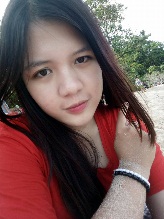 John S. Kekenusa (johnskekenusa@unsrat.ac.id)Lahir di Tahuna, Sulawesi Utara pada tanggal 24 Agustus 1958. Pada tahun 1982 mendapatkan gelar Sarjana yang diperoleh dari Fakultas Perikanan Universitas Sam Ratulangi Manado. Pada tahun 1988 mendapatkan gelar Magister Statistika Terapan di Institut Pertanian Bogor, dan pada tahun 2006 mendapat gelar Doktor yang diperoleh dari MIPA, UNAIR Surabaya. Jabatan Akademik Profesor (Guru Besar, Statistika) sejak tahun 2007.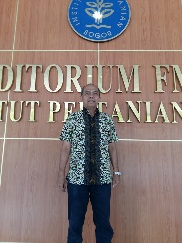 Marline S. Paendong (Marline_paendong@yahoo.com)Pada tahun 1999, memperoleh gelar sarjana di Program Studi Matematika, Universitas Gadjah Mada. Gelar Sarjana Sains (S.Si) diperoleh dari Universitas Gadjah Mada pada tahun 2006. Gelar Magister Sains diperoleh di Institut Pertanian Bogor pada tahun 2006. Ia bekerja di UNSRAT di Program Studi Matematika sebagai pengajar akademik tetap dan bekerja di Kantor Rektor UNSRAT sebagai Lektor.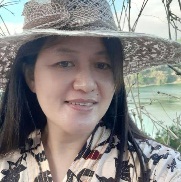 A B S T R A K	INFO ARTIKELDiterimaDiterima setelah revisiTersedia onlineA B S T R A K	Kata Kunci: Regresi Logistik BinerKepuasan Pasien Rawat InapAspek LayananRuanganJumlah sampelIrena A20Irena B15Irena C15Irena D10Irena E10Irrna F10Anggrek 110Anggrek 210NoUsiaJenis Kelamin Jenis Kelamin JumlahPersentaseNoUsiaLPJumlahPersentase1204044%221-30751212%331-40671313%441-506111717%5>5034205454%JumlahJumlah5644100100%PersentasePersentase56%44%100%Bulan Jenis KelaminJenis KelaminJumlah PasienBulan LPJumlah PasienJan-183.6283.3626.990Feb-183.4732.8206.293Mar-183.5613.2566.817Apr-183.3743.2046.578Mei-183.3173.0246.341Jun-183.2162.7425.958Jul-183.2353.0066.241Agust-183.3782.9006.278Sep-183.1992.8456.044Okt-183.6033.3876.990Nop-183.4773.1496.626Des-183.4633.1096.572Jan-194.3873.8038.190Feb-193.5983.3406.938Mar-193.6253.3676.992Apr-193.3513.1226.473Total55.88550.436106.3210,7280,6500,6750,7280,7280,7080,592P0,0000,0000,0000,0000,0000,0000,0000,6290,6030,6550,7000,7000,4440,722P0,0000,0000,0000,0000,0000,0000,0000,8440,8250,8240,8110,811P0,0000,0000,0000,0000,0000,8060,7310,8430,8570,8570,840P0,0000,0000,0000,0000,0000,0000,8960,853P0,0000,000Cronbach’s Alpha0,7690,7400,8230,8090,879Tabel 6. Model RingkasanTabel 6. Model RingkasanTabel 6. Model RingkasanTabel 6. Model Ringkasan-2 Log likelihoodCox & Snell R SquareNagelkerke R Square27,363a,116,354Tabel 7. Klasifikasi prediksi dan observasi kepuasan pasienTabel 7. Klasifikasi prediksi dan observasi kepuasan pasienTabel 7. Klasifikasi prediksi dan observasi kepuasan pasienTabel 7. Klasifikasi prediksi dan observasi kepuasan pasienTabel 7. Klasifikasi prediksi dan observasi kepuasan pasienTabel 7. Klasifikasi prediksi dan observasi kepuasan pasienObservedObservedPredictedPredictedPredictedObservedObservedYYPercentage CorrectObservedObserved01Percentage CorrectStep 1Y01420,0Step 1Y1095100,0Step 1Overall PercentageOverall Percentage96,0Pada tabel 7 dapat dilihat bahwa ketetapan prediksi dalam penelitian ini adalah sebesar 96%. Berdasarkan nilai prediksi yang diperoleh pada tabel diatas  kepuasan pasien yaitu 99 orang puas terhadap layanan rumah sakit, baris observasi diprediksi oleh model 4 orang tidak puas  dalam pelayanan rumah sakit  dan 95 orang puas dalam pelayanan rumah sakit. Nilai prediksi kepuasan  pasien yaitu 1 orang tidak puas terhadap layanan rumah sakit dan 99 orang puas terhadap layanan rumah sakit.  Pada tabel 7 dapat dilihat bahwa ketetapan prediksi dalam penelitian ini adalah sebesar 96%. Berdasarkan nilai prediksi yang diperoleh pada tabel diatas  kepuasan pasien yaitu 99 orang puas terhadap layanan rumah sakit, baris observasi diprediksi oleh model 4 orang tidak puas  dalam pelayanan rumah sakit  dan 95 orang puas dalam pelayanan rumah sakit. Nilai prediksi kepuasan  pasien yaitu 1 orang tidak puas terhadap layanan rumah sakit dan 99 orang puas terhadap layanan rumah sakit.  Pada tabel 7 dapat dilihat bahwa ketetapan prediksi dalam penelitian ini adalah sebesar 96%. Berdasarkan nilai prediksi yang diperoleh pada tabel diatas  kepuasan pasien yaitu 99 orang puas terhadap layanan rumah sakit, baris observasi diprediksi oleh model 4 orang tidak puas  dalam pelayanan rumah sakit  dan 95 orang puas dalam pelayanan rumah sakit. Nilai prediksi kepuasan  pasien yaitu 1 orang tidak puas terhadap layanan rumah sakit dan 99 orang puas terhadap layanan rumah sakit.  Pada tabel 7 dapat dilihat bahwa ketetapan prediksi dalam penelitian ini adalah sebesar 96%. Berdasarkan nilai prediksi yang diperoleh pada tabel diatas  kepuasan pasien yaitu 99 orang puas terhadap layanan rumah sakit, baris observasi diprediksi oleh model 4 orang tidak puas  dalam pelayanan rumah sakit  dan 95 orang puas dalam pelayanan rumah sakit. Nilai prediksi kepuasan  pasien yaitu 1 orang tidak puas terhadap layanan rumah sakit dan 99 orang puas terhadap layanan rumah sakit.  Pada tabel 7 dapat dilihat bahwa ketetapan prediksi dalam penelitian ini adalah sebesar 96%. Berdasarkan nilai prediksi yang diperoleh pada tabel diatas  kepuasan pasien yaitu 99 orang puas terhadap layanan rumah sakit, baris observasi diprediksi oleh model 4 orang tidak puas  dalam pelayanan rumah sakit  dan 95 orang puas dalam pelayanan rumah sakit. Nilai prediksi kepuasan  pasien yaitu 1 orang tidak puas terhadap layanan rumah sakit dan 99 orang puas terhadap layanan rumah sakit.  Pada tabel 7 dapat dilihat bahwa ketetapan prediksi dalam penelitian ini adalah sebesar 96%. Berdasarkan nilai prediksi yang diperoleh pada tabel diatas  kepuasan pasien yaitu 99 orang puas terhadap layanan rumah sakit, baris observasi diprediksi oleh model 4 orang tidak puas  dalam pelayanan rumah sakit  dan 95 orang puas dalam pelayanan rumah sakit. Nilai prediksi kepuasan  pasien yaitu 1 orang tidak puas terhadap layanan rumah sakit dan 99 orang puas terhadap layanan rumah sakit.  Tabel 8. Omnibus dari Model KoefisienTabel 8. Omnibus dari Model KoefisienTabel 8. Omnibus dari Model KoefisienTabel 8. Omnibus dari Model KoefisienTabel 8. Omnibus dari Model KoefisienChi-squareDfSig.Step 1Step12,3405,030Step 1Block12,3405,030Step 1Model12,3405,030Tabel 9. Variabel Dalam PersamaanTabel 9. Variabel Dalam PersamaanTabel 9. Variabel Dalam PersamaanTabel 9. Variabel Dalam PersamaanTabel 9. Variabel Dalam PersamaanTabel 9. Variabel Dalam PersamaanTabel 9. Variabel Dalam PersamaanTabel 9. Variabel Dalam PersamaanBS.E.WaldDfSig.Exp(B)Step 1aX1,842,4094,2321,0402,321Step 1aX2-,306,448,4651,495,737Step 1aX3,121,389,0961,7561,128Step 1aX4-,215,458,2201,639,807Step 1aX51,108,6872,6031,1073,029Step 1aConstant-16,5288,9433,4151,065,000y = 0y = 0y = 1y = 1TotalObservedExpectedObservedExpectedTotalStep 1132,93777,06310Step 121,74899,25210Step 130,549109,45110Step 140,366109,63410Step 150,216109,78410Step 161,10599,89510Step 170,048109,95210Step 180,023109,97710Step 190,006109,99410Step 1100,002109,99810VariabelBX1,842X2-,306X3,121X4-,215X51,108Constant-16,528